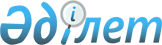 О внесении изменений и дополнения в решение маслихата Мамлютского района Северо-Казахстанской области от 24 декабря 2019 года № 62/2 "Об утверждении районного бюджета на 2020-2022 годы"Решение маслихата Мамлютского района Северо-Казахстанской области от 21 октября 2020 года № 77/2. Зарегистрировано Департаментом юстиции Северо-Казахстанской области 23 октября 2020 года № 6602
      В соответствии со статьями 106 и 109 Бюджетного кодекса Республики Казахстан от 4 декабря 2008 года, подпунктом 1) пункта 1 статьи 6 Закона Республики Казахстан от 23 января 2001 года "О местном государственном управлении и самоуправлении в Республике Казахстан", маслихат Мамлютского района Северо-Казахстанской области РЕШИЛ:
      1. Внести в решение маслихата Мамлютского района Северо-Казахстанской области "Об утверждении районного бюджета на 2020-2022 годы" от 24 декабря 2019 года № 62/2 (опубликовано 31 декабря 2019 года в Эталонном контрольном банке нормативных правовых актов Республики Казахстан в электронном виде, зарегистрировано в Реестре государственной регистрации нормативных правовых актов под № 5765) следующие изменения и дополнение:
      пункт 1 изложить в новой редакции:
       "1. Утвердить районный бюджет на 2020-2022 годы согласно приложениям 1, 2 и 3 соответственно к настоящему решению, в том числе на 2020 год в следующих объемах:
      1) доходы –6373893 тысячи тенге:
      налоговые поступления – 550200 тысяч тенге;
      неналоговые поступления – 18694,6 тысяч тенге;
      поступления от продажи основного капитала – 4427 тысяч тенге;
      поступления трансфертов – 5800571,4 тысячи тенге;
      2) затраты – 6432063,1 тысячи тенге;
      3) чистое бюджетное кредитование – 385567,3 тысяч тенге:
      бюджетные кредиты – 395053,3 тысячи тенге;
      погашение бюджетных кредитов – 9486 тысяч тенге;
      4) сальдо по операциям с финансовыми активами – 800 тысяч тенге;
      приобретение финансовых активов – 800 тысяч тенге;
      поступление от продажи финансовых активов государства – 0 тысяч тенге;
      5) дефицит (профицит) бюджета – - 444537,4 тысяч тенге;
      6) финансирование дефицита (использование профицита) бюджета – 444537,4 тысяч тенге;
      поступления займов – 395053,3 тысячи тенге;
      погашение займов – 9486 тысяч тенге;
      используемые остатки бюджетных средств – 58970,1 тысяч тенге.
      пункт 6-1 изложить в новой редакции:
       "6-1. Предусмотреть в бюджете Мамлютского района Северо-Казахстанской области на 2020 год объемы целевых текущих трансфертов передаваемых из районного бюджета в бюджеты:
      коммунального государственного учреждения "Аппарат акима города Мамлютка Северо-Казахстанской области" в сумме 123237,3 тысяч тенге;
      государственного учреждения "Аппарат акима Новомихайловского сельского округа Мамлютского района Северо-Казахстанской области"– 7588,5 тысяч тенге;
      государственного учреждения "Аппарат акима Андреевского сельского округа Мамлютского района Северо-Казахстанской области"– 10194,2 тысячи тенге;
      коммунального государственного учреждения "Аппарат акима Беловского сельского округа Мамлютского района Северо-Казахстанской области"– 6485,8 тысяч тенге;
      коммунального государственного учреждения "Аппарат акима Воскресеновского сельского округа Мамлютского района Северо-Казахстанской области"– 11689,2 тысяч тенге;
      коммунального государственного учреждения "Аппарат акима Дубровинского сельского округа Мамлютского района Северо-Казахстанской области"– 12143,6 тысячи тенге;
      коммунального государственного учреждения "Аппарат акима Кызыласкерского сельского округа Мамлютского района Северо-Казахстанской области"– 4594,8 тысячи тенге;
      государственного учреждения "Аппарат акима Краснознаменского сельского округа Мамлютского района Северо-Казахстанской области"– 3675,4 тысяч тенге;
      коммунального государственного учреждения "Аппарат акима Леденевского сельского округа Мамлютского района Северо-Казахстанской области"– 4175,7 тысяч тенге;
      коммунального государственного учреждения "Аппарат акима Ленинского сельского округа Мамлютского района Северо-Казахстанской области"– 4450,7 тысяч тенге;
      коммунального государственного учреждения "Аппарат акима Пригородного сельского округа Мамлютского района Северо-Казахстанской области"– 3219 тысяч тенге;
      коммунального государственного учреждения "Аппарат акима Становского сельского округа Мамлютского района Северо-Казахстанской области"– 5192,8 тысячи тенге.";
      подпункты 2), 3), 4) пункта 7 изложить в новой редакции:
       "2) 11784 тысяч тенге – на обеспечение прав и улучшение качества жизни инвалидов в Республике Казахстан, в том числе:
      увеличение норм обеспечения инвалидов обязательными гигиеническими средствами (подгузниками, мочеприемниками и калоприемниками) – 6343 тысячи тенге,
      оказание услуг специалиста жестового языка – 1530 тысяч тенге,
      расширение перечня технических вспомогательных (компенсаторных) средств, предоставляемых инвалидам – 3911 тысяч тенге;
      3) 95122 тысячи тенге на развитие рынка труда в рамках Государственной программы развития продуктивной занятости и массового предпринимательства на 2017-2021 годы "Еңбек", утвержденного постановлением Правительства Республики Казахстан от 13 ноября 2018 года № 746 "Об утверждении Государственной программы развития продуктивной занятости и массового предпринимательства на 2017-2021 годы "Еңбек" (далее - Государственная программа развития продуктивной занятости и массового предпринимательства на 2017-2021 годы "Еңбек"), в том числе:
      информационная работа – 16 тысяч тенге,
      частичное субсидирование заработной платы – 9493 тысячи тенге,
      предоставление субсидий на переезд – 10890 тысяч тенге,
      молодежная практика – 9029 тысяч тенге,
      на аренду (найм) жилья и возмещение коммунальных затрат– 9305 тысяч тенге,
      гранты переселенцам на реализацию новых бизнес-идей (200 месячных расчетных показателей) – 30751 тысяча тенге;
      общественные работы – 25638 тысяч тенге;
      4) 12114 тысяч тенге – на установление доплат к заработной плате работников, предоставляющих специальные социальные услуги в государственных организациях социальной защиты населения;";
      подпункт 9) пункта 7 изложить в новой редакции:
       "9) 147745 тысяч тенге – на доплату за квалификационную категорию педагогам государственных организаций среднего образования;";
      подпункт 1) пункта 8 изложить в новой редакции:
       "1) 9316,2 тысяч тенге – на проведение праздничных мероприятий, посвященных 75-летию Победы в Великой Отечественной войне;";
      подпункт 13) пункта 8 изложить в новой редакции:
       "13) 27820,8 тысяч тенге – на антитеррористическую безопасность - обеспечение системами видеонаблюдения объектов образования;";
      подпункты 18), 19), 20) пункта 8 изложить в новой редакции:
       "18) 54435,5 тысяч тенге – целевые трансферты на развитие - на развитие системы водоснабжения и водоотведения в сельских населенных пунктах в том числе:
      разработка проектно-сметной документации и проведение экспертизы на строительство системы водоснабжения села Белое – 28801,6 тысяча тенге,
      разработка проектно-сметной документации и проведение экспертизы на строительство системы водоснабжения села Покровка– 25633,6 тысячи тенге;
      19) 670,4 тысяч тенге – целевые трансферты на развитие - на реализацию бюджетных инвестиционных проектов в малых и моногородах в рамках Государственной программы развития регионов до 2025 года в том числе:
      реконструкция сетей электроснабжения уличного освещения по улицам города Мамлютка – 137,4 тысяч тенге,
      строительство линий электросетей и присоединения к электрическим сетям жилого поселка улиц Энергетиков и Железнодорожная в городе Мамлютка – 533 тысячи тенге;
      20) 66896,6 тысячи тенге – целевые трансферты на развитие индустриальной инфраструктуры;";
      подпункты 24), 25), 26), 27), 28) пункта 8 изложить в новой редакции:
       "24) 1785,8 тысяч тенге – на текущий ремонт водоразводящих сетей села Михайловка Дубровинского сельского округа Мамлютского района;
      25) 2678,6 тысяч тенге – на текущий ремонт водоразводящих сетей села Воскресеновка Воскресеновского сельского округа Мамлютского района;
      26) 2678,6 тысяч тенге – на текущий ремонт водоразводящих сетей села Леденево Леденевского сельского округа Мамлютского района;
      27) 4018 тысяч тенге – на текущий ремонт водоразводящих сетей села Афонькино Становского сельского округа Мамлютского района;
      28) 2232,2 тысячи тенге – на текущий ремонт водоразводящих сетей села Кызыласкер Кызыласкерского сельского округа Мамлютского района;";
      подпункт 30) пункта 8 изложить в новой редакции:
       "30) 3861 тысяча тенге – текущий ремонт разводящих сетей водопровода села Бексеит Новомихайловского сельского округа Мамлютского района;";
      подпункты 32), 33) пункта 8 изложить в новой редакции:
       "32) 2553,5 тысячи тенге – приобретение и установка дорожных знаков на автомобильных дорогах местного значения;
      33) 545,4 тысяч тенге – уличное освещение Новомихайловского сельского округа, села Минкесер, улица Молодежная, улица Садовая, улица Дорожная, улица Трудовая;";
      подпункт 36) пункта 8 исключить;
      подпункт 37) пункта 8 изложить в новой редакции:
       "37) 23761,3 тысяча тенге – капитальный ремонт клуба села Кызыласкер Кызыласкерского сельского округа Мамлютского района;";
      подпункт 42) пункта 8 изложить в новой редакции:
       "42) 14535 тысяч тенге – средний ремонт автомобильной дороги районного значения КТММ-216 "Подъезд к селу Афонькино, протяженностью 11 километров;";
      подпункт 43) пункта 8 исключить;
      подпункт 44) пункта 8 изложить в новой редакции:
       "44) 6456 тысяч тенге – на увеличение заработной платы работников спортивных организаций;";
      подпункты 46), 49) пункта 8 исключить;
      подпункты 52), 53), 54) пункта 8 изложить в новой редакции:
       "52) 26173,6 тысячи тенге – текущий ямочный ремонт дорог маршрутным способом в селе Новомихайловка;
      53) 3584 тысячи тенге – текущий ямочный ремонт внутрипоселковых дорог села Новомихайловка;
      54) 19845,5 тысяч тенге – текущий ямочный ремонт дороги районного значения маршрутным способом "Подъезд к селу Новомихайловка";";
      подпункт 57) пункта 8 изложить в новой редакции:
       "57) 520 тысяч тенге – на оплату услуг образовательного портала для дистанционного обучения BilimMediaGroup;";
      пункт 8 дополнить подпунктами 62), 63), 64), 65), 66), 67), 68), 69), 70), 71), 72), 73), 74), 75), 76), 77), 78), 79), 80), 81), 82), 83), 84), 85), 86), 87), 88), 89) следующего содержания:
       "62) 3894,5 тысячи тенге – на текущий ремонт системы отопления (промывка радиаторов) аппарата акима района и подключение к центральному теплоснабжению;
      63) 1000 тысяч тенге – на оплату услуг по техническому надзору для крытого хоккейного корта;
      64) 5204,2 тысячи тенге – на текущий ремонт отопления в Новомихайловской средней школе;
      65) 7500 тысяч тенге – на оплату услуг связи организаций образования;
      66) 2000 тысяч тенге – на услуги по вывозу жидкобытовых отходов организациям образования;
      67) 3000 тысяч тенге – на услуги по вывозу твердобытовых отходов организациям образования;
      68) 400 тысяч тенге – на аренду ассенизаторской машины организациям образования;
      69) 3500 тысяч тенге – на санацию воды в школах;
      70) 5000 тысяч тенге – на услуги по обслуживанию отопления школ биотопливом на второе полугодие;
      71) 3500 тысяч тенге – на установку уличного освещения на существующие опоры села Дубровное Дубровинского сельского округа;
      72) 3210 тысяч тенге – на установку уличного освещения на существующие опоры села Михайловка Дубровинского сельского округа;
      73) 1948,2 тысяч тенге – на устройство уличного освещения по улице Мира, улице Школьная, улице Победы, улице Полевая в селе Раздольное Кызыласкерского сельского округа;
      74) 1464,4 тысячи тенге – на устройство уличного освещения по улице Полевая, улице Школьная, улице Озерная, в селе Степное Кызыласкерского сельского округа;
      75) 2974,5 тысячи тенге – на устройство уличного освещения по улице Пушкина улице Жумабаева, улице Новая, в селе Кызыласкер Кызыласкерского сельского округа;
      76) 2093,8 тысячи тенге – на устройство уличного освещения в селе Беловка;
      77) 1930,8 тысяч тенге – на устройство уличного освещения по улицам села Калугино;
      78) 3748,5 тысяч тенге – на устройство уличного освещения по улицам села Краснознаменное;
      79) 5576,1 тысяч тенге – на устройство уличного освещения в селе Афонькино;
      80) 1182,8 тысячи тенге – на электромонтажные работы по демонтажу и монтажу уличного освещения в селе Покровка;
      81) 648,3 тысяч тенге – на устройство уличного освещения в селе Новоукраинка;
      82) 1029,3 тысяч тенге – на устройство уличного освещения в селе ОрҰл;
      83) 4487,5 тысяч тенге – на установку уличного освещения в селе Становое;
      84) 1070,4 тысяч тенге – на устройство дополнительного уличного освещения в селе Андреевка, по улице 50 лет Казахстана, улице Молодежная, улице Школьная, улице Степная;
      85) 348 тысяч тенге – на установку уличного освещения в селе Владимировка по улице Школьная;
      86) 3637 тысяч тенге – на установку уличного освещения на улице Тын, улице Жағалау, улице С.Муканова, улице Панфилова, улице Гагарина села Ленино;
      87) 1351 тысяча тенге – на устройство уличного освещения в селе Белое по улице Зеленая, улице Берегова, улице Лесная;
      88) 1000 тысяч тенге – на устройство уличного освещения в селе Чистое по улице Мамыр, Интернациональная;
      89) 1000 тысяч тенге – на устройство уличного освещения в селе Щучье по улице Гулдер, улице Школьная.";
      пункт 9 и 9-1 изложить в новой редакции:
       "9. Учесть в районном бюджете на 2020 год бюджетные кредиты из республиканского бюджета для реализации мер социальной поддержки специалистов в сумме 39098 тысяч тенге.
      9-1. Учесть в районном бюджете на 2020 год бюджетные кредиты из областного бюджета в сумме 355955,3 тысяч тенге.";
      пункт 11 изложить в новой редакции:
       "11. Утвердить расходы по видам социальной помощи отдельным категориям нуждающихся граждан на 2020 год в сумме 25194,3 тысяч тенге согласно приложению 5.".
      Приложения 1, 5 к указанному решению изложить в новой редакции согласно приложениям 1, 2 к настоящему решению.
      2. Настоящее решение вводится в действие с 1 января 2020 года. Мамлютский районный бюджет на 2020 год Виды социальной помощи отдельным категориям нуждающихся граждан на 2020 год
					© 2012. РГП на ПХВ «Институт законодательства и правовой информации Республики Казахстан» Министерства юстиции Республики Казахстан
				
      Председатель сессии

      маслихата Мамлютского района

      Северо-Казахстанской области 

А.Кошанов

      Секретарь

      маслихата Мамлютского района

      Северо-Казахстанской области 

Р.Нурмуканова
Приложение 1к решению маслихатаМамлютского районаСеверо-Казахстанской областиот 21 октября 2020 года № 77/2Приложение 1к решению маслихатаМамлютского районаСеверо-Казахстанской областиот 24 декабря 2019 года № 62/2
Категория
Категория
Категория
Наименование
Сумма, тысяч тенге
Класс
Класс
Наименование
Сумма, тысяч тенге
Подкласс
Наименование
Сумма, тысяч тенге
1
2
3
4
5
1) Доходы
6373893
1
Налоговые поступления
550200
01
Подоходный налог
11000
2
Индивидуальный подоходный налог
11000
03
Социальный налог
263800
1
Социальный налог
263800
04
Налоги на собственность
211098
1
Налоги на имущество
211098
5
Единый земельный налог
0
05
Внутренние налоги на товары, работы и услуги
62002
2
Акцизы
2900
3
Поступления за использование природных и других ресурсов
51000
4
Сборы за ведение предпринимательской и профессиональной деятельности
8102
08
Обязательные платежи, взимаемые за совершение юридически значимых действий и (или) выдачу документов уполномоченными на то государственными органами или должностными лицами 
2300
1
Государственная пошлина
2300
2
Неналоговые поступления
18694,6
01
Доходы от государственной собственности
9111,8
5
Доходы от аренды имущества, находящегося в государственной собственности
2400
7
Вознаграждения по кредитам, выданным из государственного бюджета
11,8
9
Прочие доходы от государственной собственности
6700
04
Штрафы, пени, санкции, взыскания, налагаемые государственными учреждениями, финансируемыми из государственного бюджета, а также содержащимися и финансируемыми из бюджета (сметы расходов) Национального Банка Республики Казахстан
1481,8
1
Штрафы, пени, санкции, взыскания, налагаемые государственными учреждениями, финансируемыми из государственного бюджета, а также содержащимися и финансируемыми из бюджета (сметы расходов) Национального Банка Республики Казахстан, за исключением поступлений от организаций нефтяного сектора
1481,8
06
Прочие неналоговые поступления
8101
1
Прочие неналоговые поступления
8101
3
Поступления от продажи основного капитала
4427
03
Продажа земли и нематериальных активов
4427
1
Продажа земли 
3700
2
Продажа нематериальных активов
727
4
Поступления трансфертов
5800571,4
02
Трансферты из вышестоящих органов государственного управления
5800571,4
2
Трансферты из областного бюджета
5800571,4
Функциональная группа
Функциональная группа
Функциональная группа
Наименование
Сумма, тысяч тенге
Администратор бюджетных программ
Администратор бюджетных программ
Наименование
Сумма, тысяч тенге
Программа
Наименование
Сумма, тысяч тенге
1
2
3
4
5
2) Затраты
6432063,1
01
Государственные услуги общего характера
562251,1
112
Аппарат маслихата района (города областного значения)
19919
001
Услуги по обеспечению деятельности маслихата района (города областного значения)
19459
003
Капитальные расходы государственного органа
460
122
Аппарат акима района (города областного значения)
161453,9
001
Услуги по обеспечению деятельности акима района (города областного значения)
115290,1
003
Капитальные расходы государственного органа
5772
113
Целевые текущие трансферты нижестоящим бюджетам
40391,8
459
Отдел экономики и финансов района (города областного значения)
48177,3
003
Проведение оценки имущества в целях налогообложения
1179,3
010
Приватизация, управление коммунальным имуществом, постприватизационная деятельность и регулирование споров, связанных с этим
50
001
Услуги по реализации государственной политики в области формирования и развития экономической политики, государственного планирования, исполнения бюджета и управления коммунальной собственностью района (города областного значения)
43348
015
Капитальные расходы государственного органа
3600
495
Отдел архитектуры, строительства, жилищно-коммунального хозяйства, пассажирского транспорта и автомобильных дорог района (города областного значения)
332700,9
001
Услуги по реализации государственной политики на местном уровне в области архитектуры, строительства, жилищно-коммунального хозяйства, пассажирского транспорта и автомобильных дорог
48833
003
Капитальные расходы государственного органа
13541,6
113
Целевые текущие трансферты нижестоящим бюджетам
270326,3
02
Оборона
26475,1
122
Аппарат акима района (города областного значения)
26475,1
005
Мероприятия в рамках исполнения всеобщей воинской обязанности
6043
006
Предупреждение и ликвидация чрезвычайных ситуаций масштаба района (города областного значения)
20284,7
007
Мероприятия по профилактике и тушению степных пожаров районного (городского) масштаба, а также пожаров в населенных пунктах, в которых не созданы органы государственной противопожарной службы
147,4
03
Общественный порядок, безопасность, правовая, судебная, уголовно-исполнительная деятельность
2734,5
495
Отдел архитектуры, строительства, жилищно-коммунального хозяйства, пассажирского транспорта и автомобильных дорог района (города областного значения)
2734,5
019
Обеспечение безопасности дорожного движения в населенных пунктах
2734,5
04
Образование
3274709,5
464
Отдел образования района (города областного значения)
3001796,3
040
Реализация государственного образовательного заказа в дошкольных организациях образования
160304
003
Общеобразовательное обучение
2770881,3
006
Дополнительное образование для детей
70611
465
Отдел физической культуры и спорта района (города областного значения)
44599,2
017
Дополнительное образование для детей и юношества по спорту
44599,2
464
Отдел образования района (города областного значения)
228314
001
Услуги по реализации государственной политики на местном уровне в области образования
14037
005
Приобретение и доставка учебников, учебно-методических комплексов для государственных учреждений образования района (города областного значения)
33918
015
Ежемесячные выплаты денежных средств опекунам (попечителям) на содержание ребенка-сироты (детей-сирот), и ребенка (детей), оставшегося без попечения родителей
8165
022
Выплата единовременных денежных средств казахстанским гражданам, усыновившим (удочерившим) ребенка (детей)-сироту и ребенка (детей), оставшегося без попечения родителей
667
023
Методическая работа
31474
029
Обследование психического здоровья детей и подростков и оказание психолого-медико-педагогической консультативной помощи населению
10394
067
Капитальные расходы подведомственных государственных учреждений и организаций
129309
113
Целевые текущие трансферты нижестоящим бюджетам
350
06
Социальная помощь и социальное обеспечение
419161,1
451
Отдел занятости и социальных программ района (города областного значения)
58101,6
005
Государственная адресная социальная помощь
58101,6
464
Отдел образования района (города областного значения)
58048
030
Содержание ребенка (детей), переданного патронатным воспитателям
30934
031
Государственная поддержка по содержанию детей-сирот и детей, оставшихся без попечения родителей, в детских домах семейного типа и приемных семьях
8009
032
Содержание детей школьного возраста из отдаленных населенных пунктов, переданных временной семье
19105
451
Отдел занятости и социальных программ района (города областного значения)
303011,5
002
Программа занятости
121983
007
Социальная помощь отдельным категориям нуждающихся граждан по решениям местных представительных органов
25194,3
010
Материальное обеспечение детей-инвалидов, воспитывающихся и обучающихся на дому
661,2
014
Оказание социальной помощи нуждающимся гражданам на дому
63899,4
023
Обеспечение деятельности центров занятости населения
35293,4
001
Услуги по реализации государственной политики на местном уровне в области обеспечения занятости и реализации социальных программ для населения
33392,7
011
Оплата услуг по зачислению, выплате и доставке пособий и других социальных выплат
550
021
Капитальные расходы государственного органа
200
050
Обеспечение прав и улучшение качества жизни инвалидов в Республике Казахстан
21837,5
07
Жилищно-коммунальное хозяйство
614948,5
451
Отдел занятости и социальных программ района (города областного значения)
32340
070
Возмещение платежей населения по оплате коммунальных услуг в режиме чрезвычайного положения в Республике Казахстан
32340
495
Отдел архитектуры, строительства, жилищно-коммунального хозяйства, пассажирского транспорта и автомобильных дорог района (города областного значения)
582608,5
004
Изъятие, в том числе путем выкупа земельных участков для государственных надобностей и связанное с этим отчуждение недвижимого имущества
5613
008
Организация сохранения государственного жилищного фонда
3912,7
011
Обеспечение жильем отдельных категорий граждан
10500
013
Развитие коммунального хозяйства
78799,4
015
Обеспечение бесперебойного теплоснабжения малых городов
30000
016
Функционирование системы водоснабжения и водоотведения
14220,2
058
Развитие системы водоснабжения и водоотведения в сельских населенных пунктах
55435,2
098
Приобретение жилья коммунального жилищного фонда
384128
08
Культура, спорт, туризм и информационное пространство
317631,4
478
Отдел внутренней политики, культуры и развития языков района (города областного значения)
50563,3
009
Поддержка культурно-досуговой работы
50563,3
465
Отдел физической культуры и спорта района (города областного значения)
124182,8
001
Услуги по реализации государственной политики на местном уровне в сфере физической культуры и спорта
10957,8
006
Проведение спортивных соревнований на районном (города областного значения) уровне
495
007
Подготовка и участие членов сборных команд района (города областного значения) по различным видам спорта на областных спортивных соревнованиях
6078
032
Капитальные расходы подведомственных государственных учреждений и организаций
106652
478
Отдел внутренней политики, культуры и развития языков района (города областного значения)
142885,3
005
Услуги по проведению государственной информационной политики 
11118,6
007
Функционирование районных (городских) библиотек
56169
008
Развитие государственного языка и других языков народа Казахстана
570
 001
Услуги по реализации государственной политики на местном уровне в области информации, укрепления государственности и формирования социального оптимизма граждан, развития языков и культуры
24335,6
003
Капитальные расходы государственного органа 
750,4
 004
Реализация мероприятий в сфере молодежной политики
6880,4
032
Капитальные расходы подведомственных государственных учреждений и организаций
572
113
Целевые текущие трансферты нижестоящим бюджетам
42489,3
10
Сельское, водное, лесное, рыбное хозяйство, особо охраняемые природные территории, охрана окружающей среды и животного мира, земельные отношения
66013,3
474
Отдел сельского хозяйства и ветеринарии района (города областного значения)
42803,7
001
Услуги по реализации государственной политики на местном уровне в сфере сельского хозяйства
29901,7
003
Капитальные расходы государственного органа
1098
005
Обеспечение функционирования скотомогильников (биотермических ям)
0
007
Организация отлова и уничтожения бродячих собак и кошек
569
013
Проведение противоэпизоотических мероприятий
5235
113
Целевые текущие трансферты нижестоящим бюджетам
6000
463
Отдел земельных отношений района (города областного значения)
14616,6
001
Услуги по реализации государственной политики в области регулирования земельных отношений на территории района (города областного значения)
14616,6
459
Отдел экономики и финансов района (города областного значения)
8593
099
Реализация мер по оказанию социальной поддержки специалистов
8593
12
Транспорт и коммуникации
675055,5
495
Отдел архитектуры, строительства, жилищно-коммунального хозяйства, пассажирского транспорта и автомобильных дорог района (города областного значения)
675055,5
023
Обеспечение функционирования автомобильных дорог
53156,5
034
Реализация приоритетных проектов транспортной инфраструктуры
132395
045
Капитальный и средний ремонт автомобильных дорог районного значения и улиц населенных пунктов
489504
13
Прочие
82955,9
469
Отдел предпринимательства района (города областного значения)
11061
001
Услуги по реализации государственной политики на местном уровне в области развития предпринимательства
10572
004
Капитальные расходы государственного органа
489
459
Отдел экономики и финансов района (города областного значения)
4040
012
Резерв местного исполнительного органа района (города областного значения)
4040
495
Отдел архитектуры, строительства, жилищно-коммунального хозяйства, пассажирского транспорта и автомобильных дорог района (города областного значения)
67854,9
055
Развитие индустриальной инфраструктуры в рамках Государственной программы поддержки и развития бизнеса "Дорожная карта бизнеса-2025"
67854,9
14
Обслуживание долга
11,8
459
Отдел экономики и финансов района (города областного значения)
11,8
021
Обслуживание долга местных исполнительных органов по выплате вознаграждений и иных платежей по займам из областного бюджета
11,8
15
Трансферты
390115,4
459
Отдел экономики и финансов района (города областного значения)
390115,4
006
Возврат неиспользованных (недоиспользованных) целевых трансфертов
1683,8
038
Субвенции 
362207
054
Возврат сумм неиспользованных (недоиспользованных) целевых трансфертов, выделенных из республиканского бюджета за счет целевого трансферта из Национального фонда Республики Казахстан
26224,6
3) Чистое бюджетное кредитование
385567,3
Бюджетные кредиты
395053,3
06
Социальная помощь и социальное обеспечение
38547,3
495
Отдел архитектуры, строительства, жилищно-коммунального хозяйства, пассажирского транспорта и автомобильных дорог района (города областного значения)
38547,3
088
Кредитование бюджетов города районного значения, села, поселка, сельского округа для финансирования мер в рамках Дорожной карты занятости
38547,3
07
Жилищно-коммунальное хозяйство
317408
464
Отдел образования района (города областного значения)
317408
026
Ремонт объектов городов и сельских населенных пунктов в рамках Государственной программы развития продуктивной занятости и массового предпринимательства на 2017 – 2021 годы "Еңбек"
317408
10
Сельское, водное, лесное, рыбное хозяйство, особо охраняемые природные территории, охрана окружающей среды и животного мира, земельные отношения
39098
459
Отдел экономики и финансов района (города областного значения)
39098
018
Бюджетные кредиты для реализации мер социальной поддержки специалистов
39098
Категория
Категория
Категория
Наименование
Сумма, тысяч тенге
Класс
Класс
Наименование
Сумма, тысяч тенге
Подкласс
Наименование
Сумма, тысяч тенге
5
Погашение бюджетных кредитов
9486
01
Погашение бюджетных кредитов
9486
1
Погашение бюджетных кредитов, выданных из государственного бюджета
9486
4) Сальдо по операциям с финансовыми активами
800
Приобретение финансовых активов
800
Поступления от продажи финансовых активов государства
0
Функциональная группа
Функциональная группа
Функциональная группа
Наименование
Сумма, тысяч тенге
Администратор бюджетных программ
Администратор бюджетных программ
Наименование
Сумма, тысяч тенге
Программа
Наименование
Сумма, тысяч тенге
1
2
3
4
5
13
Прочие
800
495
Отдел архитектуры, строительства, жилищно-коммунального хозяйства, пассажирского транспорта и автомобильных дорог района (города областного значения)
800
065
Формирование или увеличение уставного капитала юридических лиц
800
5) Дефицит (профицит) бюджета
-444537,4
6) Финансирование дефицита (использование профицита ) бюджета
444537,4
7
Поступления займов
395053,3
01
Внутренние государственные займы
395053,3
2
Договоры займа
395053,3
Функциональная группа
Функциональная группа
Функциональная группа
Наименование
Сумма, тысяч тенге
Администратор бюджетных программ
Администратор бюджетных программ
Наименование
Сумма, тысяч тенге
Программа
Наименование
Сумма, тысяч тенге
1
2
3
4
5
16
Погашение займов
9486
459
Отдел экономики и финансов района (города областного значения)
9486
005
Погашение долга местного исполнительного органа перед вышестоящим бюджетом
9486
Категория
Категория
Категория
Наименование
Сумма, тысяч тенге
Класс
Класс
Наименование
Сумма, тысяч тенге
Подкласс
Наименование
Сумма, тысяч тенге
8
Используемые остатки бюджетных средств
58970,1
01
Остатки бюджетных средств
58970,1
1
Свободные остатки бюджетных средств
58970,1Приложение 2к решению маслихатаМамлютского районаСеверо-Казахстанской областиот 21 октября 2020 года № 77/2Приложение 5к решению маслихатаМамлютского районаСеверо-Казахстанской областиот 24 декабря 2019 года № 62/2
№ п/п
Наименование
Сумма, тысяч тенге
1
2
3
1
Единовременная социальная помощь к памятным датам и праздничным дням
21054,4
2
Социальная помощь при наступлении трудной жизненной ситуации вследствии стихийного бедствия или пожара или социально-значимого заболевания
4139,9
Итого:
25194,3